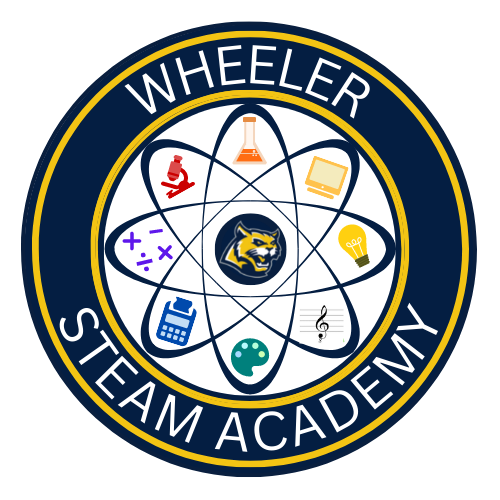 Descripción del programa Academia STEAM de WheelerLa Academia STEAM de Wheeler es un programa que se ofrece a los estudiantes de Wheeler High School que estén interesados en buscar oportunidades avanzadas en cualquiera de los campos de STEAM (ciencia, tecnología, ingeniería, artes y matemáticas), con énfasis en Ciencias y Matemáticas.  El programa está abierto a cualquier estudiante que esté interesado y pueda completar Literatura de Honores, cursos de ciencias a nivel de Honores o AP.  Los estudiantes de la Academia STEAM se colocarán juntos en clases de cohorte para sus Ciencias STEAM y Literatura STEAM.  Los estudiantes tendrán acceso a un plan de estudios STEAM acelerado, diverso e innovador.  La finalización exitosa del programa requerirá que los estudiantes completen todos los requisitos del plan de estudios como se describe a continuación.  A los estudiantes se les da intencionalmente tanta flexibilidad en su horario como sea posible para perseguir sus propios intereses, ya sea dentro o fuera de los campos STEAM.¿Qué es una Academia STEAM? Una Academia STEAM es un programa dentro de una escuela que permite a los estudiantes que están interesados hacer un estudio en profundidad en los campos STEAM. El plan de estudios para una Academia STEAM generalmente integra STEAM en todo el plan de estudios. ¿En qué se diferencia la Academia STEM de una experiencia tradicional de escuela secundaria? La Academia Wheeler STEAM está diseñada para brindar a los estudiantes la oportunidad de buscar oportunidades avanzadas en los campos STEAM mientras aún están en la escuela secundaria. Al tomar cursos STEAM adicionales, los estudiantes podrán comenzar a reducir sus áreas de interés para la universidad y la carrera antes de salir de la escuela secundaria. Los estudiantes de STEAM Academy tendrán la oportunidad de duplicar sus cursos de ciencias anualmente, y el plan de estudios para el programa permitirá a los estudiantes comprender las interconexiones entre las cinco áreas amplias de STEAM: Ciencia, Tecnología, Ingeniería, Artes y Matemáticas. ¿Cómo funciona el proceso de admisión? Academia STEAM de Wheeler tendrá un proceso de admisión competitivo. Los criterios que se evaluarán incluirán los siguientes: Puntajes de exámenes estandarizados, con énfasis en puntajes de matemáticas, inglés, bellas artes y cienciasGrados de escuela intermedia, con énfasis en 7º y 8º grado Plan de estudios tomado en la escuela intermedia, con el favor dado a los estudiantes que toman Álgebra I o superior en matemáticas y Ciencias Físicas. Dotación de personal de la Academia Wheeler STEAM La Academia STEAM de Wheeler tiene un coordinador de la Academia STEAM, el Dr. Joel Howell, que supervisa todas las necesidades del programa. También hay un Equipo de Liderazgo de la Academia Wheeler STEAM para guiar el éxito del programa.Plan de estudios de la Academia STEAMRequisito específico de STEAM AcademyÁrea temática9º Grado10º Grado11º Grado12º GradoCienciaHonores STEAM Biología1- Honores STEAM Química2-AP o Honores de FísicaElectiva de CienciasMatemática4 créditos de matemáticas (incluyendo álgebra i y geometría)4 créditos de matemáticas (incluyendo álgebra i y geometría)4 créditos de matemáticas (incluyendo álgebra i y geometría)4 créditos de matemáticas (incluyendo álgebra i y geometría)Inglés9º Honores STEAM LiteraturaLiteratura mundialLiteratura Americana o Lenguaje APLiteratura británica o literatura AP o escritura dramáticaCiencias socialesGeografía (opcional)Historia mundialHistoria de los Estados UnidosEconomía y GobiernoIdioma del mundoAl menos 2 créditos de Lenguaje MundialAl menos 2 créditos de Lenguaje MundialAl menos 2 créditos de Lenguaje MundialAl menos 2 créditos de Lenguaje MundialVAPOREncima 1-H.  Biología STEAM 2-H.  Literatura STEAMH.  Química STEAM 1-AP Principios de Ciencias de la ComputaciónSeminario 2-APInvestigación APElectiva de Bellas Artes1 Crédito1 Crédito1 Crédito1 CréditoSalud/Fitness PersonalSaludPersonal FitnessSaludPersonal FitnessSaludPersonal FitnessSaludPersonal FitnessVía STEAM Curso de Pathway 1Curso de Pathway 2Curso de Preparación 3Curso de Pathway 4(opcional)Itinerarios de Bellas ArtesItinerarios de Bellas ArtesItinerarios de Bellas ArtesMúsicaBandaCoro I-IIOrquestaTeatroActuación I-IVTeatro Técnico I-IVTeatro Musical I-IVArtes visualesVisual Arts Comp (Clase de introducción)Dibujo y Pintura I y IIEscultura I y IICerámica I, II Y IIIFotografía I, II Y IIIAP Art Studio, AP Historia del ArteTrayectorias de tecnología profesionalTrayectorias de tecnología profesionalTrayectorias de tecnología profesionalJROTCJROTC I y IIJROTC III y IVJROTC V y VIJROTC VII Y VIIITecnología de audio y vídeo y película* AVTF IAVTF IIAVTF IIIAVTF IV*Se requiere solicitud
Ciencia y Tecnología Agrícola Ciencia y Tecnología Agrícola BásicaHorticultura General y Ciencias VegetalesVivero y Paisaje*Liderazgo agrícola*Comercialización agrícola**3er curso para cada itinerarioArtes culinariasIntroducción a las Artes CulinariasArtes Culinarias IArtes Culinarias IIDibujo y diseño de ingeniería Introducción a Dibujo & DiseñoEncuesta de gráficos de ingenieríaModelado y diseño 3DFabricación técnica y conceptosCiencias de la Computación Pathway
Introducción a la tecnología digital de Ciências de Computação PathwayPrincipios de Ciencias de la ComputaciónAP Ciencias de la Computación APrincipios de Ciencias de la Computación APDibujo y diseño arquitectónico 
Pathway Introducción a la redacción y el diseñoDibujo y Diseño Arquitectónico IDibujo y Diseño Arquitectónico IIDetalles estructuralesDibujo de Ingeniería CivilIngeniería y Tecnología PathwayFundamentos de Ingeniería y TecnologíaConceptos de ingenieríaAplicaciones de ingenieríaDiseño de Investigación y Gestión de Proyectos.Ciencia de la Salud
Introducción a la Vía de Ciencias de la Salud Elementos esenciales de la atención médicaRespondedor médico de emergencia*Fundamentos de la atención al paciente*Aplicaciones de la salud pública**3er curso para cada vía - certificación EMR o CNADiseño Web y DigitalIntroducción a la Tecnología DigitalDiseño DigitalDiseño WebMarketingPrincipios de marketingIntroducción al marketing deportivo y de entretenimientoMarketing Avanzado de Deportes y Entretenimiento 